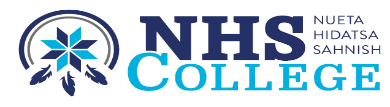  								Office of the Registrar										Nueta Hidatsa Sahnish CollegePO Box 490/220 College Drive											New Town, ND  58763										Phone: 701-627-8047Fax: 701.627.4790 registrar@nhsc.edu                                      DEGREE CHANGE FORM                                     Student Name:	Student ID:  	Advisor Name: ____________________________________________________________________________________________ Students Email: ___________________ ___________________________ Phone #: _______________________________________ Term: __________________________ Year: _________________ Date: ____________________ Major: ____________________________Diploma		______Certificate	______AA	______AAS	______BachelorsCurrent Major (s): _________________________________     Current Advisor: ________________________Date: __________										(Signature)______Diploma		______Certificate	______AA	______AAS	______BachelorsCurrent Major (s): _________________________________     Current Advisor: ________________________Date: __________									 (Signature)	Effective Bulletin Year:	2018-2019	2019-2020	2020-2021	2021-2022Expected Graduation Term: _________________		Year: ___________________Financial Aid Advisor must sign after funding source has been notified by the student._________________________________________		Date: ___________________	(Financial Aid Signature)By signing below, I acknowledge that this change will be made to my degree in all academic records. I have met with my new advisor and will purse my new degree plan as advised.  I understand that not all courses I have completed may transfer to my new course of study._________________________________________		Date: ___________________	(Student Signature)**ORIGINAL DOCUMENT MUST BE SENT TO THE REGISTRAR’S OFFICE**Registrar’s Use OnlyRevised 6.27.18 JM